Vereinbarung (Schluss-Zertifizierung)zwischen nachfolgendem Unternehmen (bzw. Institution)*:und der Familie & Beruf Management GmbH, Untere Donaustraße 13-15/3, 1020 Wien. Das oben genannte Unternehmen erklärt seine Teilnahme an der Re-Zertifizierung berufundfamilie. Die Schluss-Zertifizierung wirdauf Grundlage der „Externen Richtlinie für die Re-Zertifizierung“ 2013 zur Durchführung der Schluss-Zertifizierung berufundfamilie erfolgen.Mit der Schluss-Zertifizierung verpflichtet sich das Unternehmen zu einem Schluss-Workshop. Nach positiver Begutachtung ist das Zertifikat 1 Jahr gültig. Im Rahmen der Zertifizierung berufundfamilie wird keine Rechtsberatung erteilt. Es wird empfohlen, die familienfreundlichen Maßnahmen und deren Umsetzung rechtlich prüfen zu lassen. Die Familie & Beruf Management GmbH übernimmt keine Haftung für die rechtliche Richtigkeit und/oder Zulässigkeit der familienfreundlichen Maßnahmen bzw. sonstigen im Rahmen der Zertifizierung berufundfamilie besprochenen Maßnahmen.Informationen zur Datenverarbeitung können der Datenschutzerklärung auf www.familieundberuf.at entnommen werden. Die Vereinbarung ist vollständig ausgefüllt und unterschrieben per Post oder per Email an die Familie & Beruf Management GmbH zu übermitteln.* Formularmodus deaktivieren (Ansicht/Symbolleisten/Formular/Bogenschloss) und Unternehmenslogo einfügen** Grau unterlegte Felder anklicken und ergänzen Logo des Unternehmens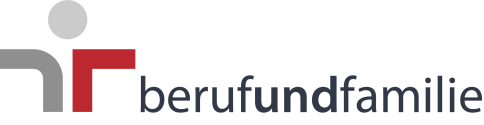 Name des Unternehmens (Institution): Bitte geben Sie den Namen vollständig und korrekt (Groß-, Kleinschreibung, Abstände,…) an. Dieser wird so auf allen Drucken (Zertifikat,…) und Veröffentlichungen (Webseite,…) übernommen.Name des Unternehmens (Institution): Bitte geben Sie den Namen vollständig und korrekt (Groß-, Kleinschreibung, Abstände,…) an. Dieser wird so auf allen Drucken (Zertifikat,…) und Veröffentlichungen (Webseite,…) übernommen.Name des Unternehmens (Institution): Bitte geben Sie den Namen vollständig und korrekt (Groß-, Kleinschreibung, Abstände,…) an. Dieser wird so auf allen Drucken (Zertifikat,…) und Veröffentlichungen (Webseite,…) übernommen.Name des Unternehmens (Institution): Bitte geben Sie den Namen vollständig und korrekt (Groß-, Kleinschreibung, Abstände,…) an. Dieser wird so auf allen Drucken (Zertifikat,…) und Veröffentlichungen (Webseite,…) übernommen.Name des Unternehmens (Institution): Bitte geben Sie den Namen vollständig und korrekt (Groß-, Kleinschreibung, Abstände,…) an. Dieser wird so auf allen Drucken (Zertifikat,…) und Veröffentlichungen (Webseite,…) übernommen.Name des Unternehmens (Institution): Bitte geben Sie den Namen vollständig und korrekt (Groß-, Kleinschreibung, Abstände,…) an. Dieser wird so auf allen Drucken (Zertifikat,…) und Veröffentlichungen (Webseite,…) übernommen.Name des Unternehmens (Institution): Bitte geben Sie den Namen vollständig und korrekt (Groß-, Kleinschreibung, Abstände,…) an. Dieser wird so auf allen Drucken (Zertifikat,…) und Veröffentlichungen (Webseite,…) übernommen.Name des Unternehmens (Institution): Bitte geben Sie den Namen vollständig und korrekt (Groß-, Kleinschreibung, Abstände,…) an. Dieser wird so auf allen Drucken (Zertifikat,…) und Veröffentlichungen (Webseite,…) übernommen.Name des Unternehmens (Institution): Bitte geben Sie den Namen vollständig und korrekt (Groß-, Kleinschreibung, Abstände,…) an. Dieser wird so auf allen Drucken (Zertifikat,…) und Veröffentlichungen (Webseite,…) übernommen.Straße:Straße:Straße:Straße:Straße:Straße:Straße:Straße:Straße:Postleitzahl:Postleitzahl:Postleitzahl:Ort:Ort:Ort:Ort:Ort:Ort:Telefon:Telefon:Telefon:Telefon:Telefon:Telefon:Telefon:Website:Website:Website:Website:Website:Website:Website:E-Mail:E-Mail:Kontaktperson (Auditbeauftragte/r)Kontaktperson (Auditbeauftragte/r)Kontaktperson (Auditbeauftragte/r)Kontaktperson (Auditbeauftragte/r)Kontaktperson (Auditbeauftragte/r)Kontaktperson (Auditbeauftragte/r)Kontaktperson (Auditbeauftragte/r)Kontaktperson (Auditbeauftragte/r)Kontaktperson (Auditbeauftragte/r)Vor- und Zuname:Vor- und Zuname:Vor- und Zuname:Vor- und Zuname:Vor- und Zuname:Vor- und Zuname:Vor- und Zuname:Abteilung:Abteilung:Telefon(durchwahl):Telefon(durchwahl):Telefon(durchwahl):Telefon(durchwahl):Telefon(durchwahl):Telefon(durchwahl):Telefon(durchwahl):E-Mail:E-Mail:Branche:Branche:Gewerbe und HandwerkGewerbe und HandwerkGewerbe und HandwerkGewerbe und HandwerkGewerbe und HandwerkInformation und ConsultingIndustrieIndustrieIndustrieIndustrieIndustrieTourismus und FreizeitwirtschaftHandel und DienstleistungenHandel und DienstleistungenHandel und DienstleistungenHandel und DienstleistungenHandel und DienstleistungenGesundheit und SozialwesenBank und VersicherungBank und VersicherungBank und VersicherungBank und VersicherungBank und VersicherungBehörden und öffentliche EinrichtungenTransport und Verkehr Transport und Verkehr Transport und Verkehr Transport und Verkehr Transport und Verkehr Sollten sie nur einen Teilbereich des Unternehmens zertifizieren, sind folgende Zahlen nur auf den zu zertifizierenden Bereich des Unternehmens zu beziehen.Sollten sie nur einen Teilbereich des Unternehmens zertifizieren, sind folgende Zahlen nur auf den zu zertifizierenden Bereich des Unternehmens zu beziehen.Sollten sie nur einen Teilbereich des Unternehmens zertifizieren, sind folgende Zahlen nur auf den zu zertifizierenden Bereich des Unternehmens zu beziehen.Sollten sie nur einen Teilbereich des Unternehmens zertifizieren, sind folgende Zahlen nur auf den zu zertifizierenden Bereich des Unternehmens zu beziehen.Sollten sie nur einen Teilbereich des Unternehmens zertifizieren, sind folgende Zahlen nur auf den zu zertifizierenden Bereich des Unternehmens zu beziehen.Sollten sie nur einen Teilbereich des Unternehmens zertifizieren, sind folgende Zahlen nur auf den zu zertifizierenden Bereich des Unternehmens zu beziehen.Sollten sie nur einen Teilbereich des Unternehmens zertifizieren, sind folgende Zahlen nur auf den zu zertifizierenden Bereich des Unternehmens zu beziehen.Sollten sie nur einen Teilbereich des Unternehmens zertifizieren, sind folgende Zahlen nur auf den zu zertifizierenden Bereich des Unternehmens zu beziehen.Sollten sie nur einen Teilbereich des Unternehmens zertifizieren, sind folgende Zahlen nur auf den zu zertifizierenden Bereich des Unternehmens zu beziehen.Mitarbeiter/innenanzahlMitarbeiter/innenanzahlMitarbeiter/innenanzahlMitarbeiter/innenanzahlMitarbeiterinnenMitarbeiterinnenMitarbeiterinnenMitarbeiterinnenMitarbeiterMitarbeiterMitarbeiterMitarbeiter..................im gesamten Unternehmenin einem Teilbereich des Unternehmens:      Als Auditor/in im Sinne der Richtlinie wird das Unternehmen beiziehen:Datum: Datum:(Name und Unterschrift)Für das Unternehmen (Name und Unterschrift)Für das Unternehmen (Name und Unterschrift)Für das Unternehmen (Name und Unterschrift)Für die Familie & Beruf Management GmbH(Name und Unterschrift)Für die Familie & Beruf Management GmbH(Name und Unterschrift)Für die Familie & Beruf Management GmbH